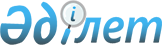 Мемлекеттік коммуналдық меншіктегі жекешелендіруге жататын нысандардың тізбесін бекіту туралы
					
			Күшін жойған
			
			
		
					Оңтүстік Қазақстан облысы әкімдігінің 2008 жылғы 10 қыркүйектегі N 272 қаулысы. Оңтүстік Қазақстан облысы Әділет департаментінде 2008 жылы 25 қыркүйекте N 1994 тіркелді. Күші жойылды - Оңтүстік Қазақстан облысы әкімдігінің 2012 жылғы 24 қазандағы № 306 Қаулысымен      Ескерту. Күші жойылды - Оңтүстік Қазақстан облысы әкімдігінің 2012.10.24 № 306 Қаулысымен.

      "Қазақстан Республикасындағы жергілікті мемлекеттік басқару туралы" Қазақстан Республикасының Заңына , "Коммуналдық меншік объектілерін жекешелендірудің мәселелері" жөніндегі Қазақстан Республикасы Үкіметінің 1999 жылғы 21 қыркүйектегі N 1431 қаулысына және Қазақстан Республикасы Үкіметінің 2000 жылғы 26 маусымдағы N 942 қаулысымен бекітілген Жекешелендіру объектілерін сату ережесіне сәйкес Оңтүстік Қазақстан облысының әкімдігі ҚАУЛЫ ЕТЕДІ: 

      1. Осы қаулының қосымшасына сәйкес мемлекеттік коммуналдық меншіктегі жекешелендiруге жататын нысандарының тiзбесi бекітілсін. 

      2. Оңтүстік Қазақстан облысының қаржы басқармасы Қазақстан Республикасының заңнамасына сәйкес мемлекеттік коммуналдық меншіктегі нысандарды жекешелендіруді жүзеге асырсын. 

      3. Осы қаулының орындалуын бақылау облыс әкімінің орынбасары Е.М. Сәдуақасоваға жүктелсін. 

      4. Осы қаулы алғаш рет ресми жарияланған күнінен бастап он күнтізбелік күн өткеннен кейін қолданысқа енгізіледі.       Облыс әкімі                                Н. Әшімов       Облыс әкімінің бірінші орынбасары          И. Әбішев       Облыс әкімі аппаратының басшысы            Б. Жылқышиев       Облыс әкімінің орынбасары                  У. Қайназаров       Облыс әкімінің орынбасары                  Ә. Бектаев       Облыс әкімінің орынбасары                  Е. Сәдуақасова       Облыс әкімінің орынбасары                  М. Тұрмағамбетов       Облыстық экономика және бюджеттік 

      жоспарлау басқармасының бастығы            А. Бекетова       Облыстық қаржы басқармасының бастығы       Ы. Шалабаев 

Оңтүстік Қазақстан облыс әкімдігінің 

2008 жылғы 10 қыркүйектегі   

N 272 қаулысына қосымша     Мемлекеттік коммуналдық меншіктегі жекешелендіруге жататын нысандардың тізбесі 
					© 2012. Қазақстан Республикасы Әділет министрлігінің «Қазақстан Республикасының Заңнама және құқықтық ақпарат институты» ШЖҚ РМК
				N 
Нысанның атауы 
Қолдау хат 
Шығарылған жылы 
1 Ордабасы ауданы, Темірлан ауылы, Қажымұқан көшесіндегі, 228 мекен жайдағы ғимарат Ордабасы ауданы әкімінің 2007 жылғы 3 желтоқсандағы N 2458 хаты, Ордабасы ауданы әкімдігінің 2007 жылғы 28 қарашадағы N 487 қаулысы - 2 Шардара ауданы, Шардара тұйығында орналасқан ғимараттың бос тұрған 104 шаршы метр жайлары Шардара ауданы әкімі орынбасарының 2008 жылғы 12 наурыздағы N 15-483 хаты, Шардара ауданы әкімдігінің 2007 жылғы 22 маусымдағы жылғы N 380 қаулысы - 3 Қазығұрт ауданы, Қазығұрт елді мекені, Қонаев көшесі нөмір- 

сіз мекен жайда орналасқан жалпы алаңы 173,3 шаршы метр ғимарат Қазығұрт ауданы әкімі- 

нің 2008 жылғы 14 сәуірдегі N 401 хаты, Қазығұрт ауданы әкімдігінің 2008 жылғы 17 сәуірдегі N 156 қаулысы - 4 Бәйдібек ауданы, Шалдар елді мекенінде орналасқан мәдениет үйі жанындағы асхана ғимараты Бәйдібек ауданы әкімі- 

нің 2008 жылғы 31 наурыздағы N 383 хаты, Бәйдібек ауданы әкімдігінің 2008 жылғы 31 наурыздағы N 127 қаулысы - 5 Оңтүстік қазақстан облысы мәдениет басқармасының мемлекеттік нөмірі 

Х 897 СС, Mercedes Benz E 280 автокөлігі Оңтүстік Қазақстан облысы мәдениет басқармасының 2008 жылғы 11 наурыздағы N 158 және 2008 жылғы 10 маусымдағы N 6-77 хаттары 1994 6 Ы. Алтынсарин атындағы "Оңтүстік Қазақстан облысы балалар кітапханасы" мемлекеттік      мекемесінің мемлекеттік нөмірі Х 741 АК, Уаз 31512 автокөлігі Оңтүстік Қазақстан облысы мәдениет басқармасының 2008 жылғы 28 ақпандағы N 183 хаты 1994 7 "Сайрам ауданы әкімі аппаратының шаруашы- 

лық басқармасы" мемлекеттік мекемесі- 

нің мемлекеттік нөмірі Х 198 АW, "Волга ГАЗ-24-11" автокөлігі Сайрам ауданы қаржы бөлімінің 2006 жылғы 26 шілдедегі N 8-2/697 хаты, Сайрам ауданы әкімдігінің 2006 жылғы 18 шілдедегі N 978 қаулысы 1989 8 "Сайрам ауданы әкімінің аппараты" мемлекеттік мекемесі- 

нің мемлекеттік нөмірі 99-25 ЧМА, "Москвич 21-40" автокөлігі Сайрам ауданы қаржы бөлімінің 2006 жылғы 26 шілдедегі N 8-2/697 хаты, Сайрам ауданы әкімдігінің 2006 жылғы 18 шілдедегі N 978 қаулысы 1984 9 Бәйдібек аудандық "Алғабас" газеті редакциясы" мемлекет- 

тік коммуналдық кәсіпорнының мемлекет- 

тік нөмірі Х 130АZ, Ваз 21063 автокөлігі Бәйдібек ауданы әкімінің 2006 жылғы 24 сәуірдегі N 303 хаты,  Бәйдібек ауданы әкімдігінің 2006 жылғы 27 маусымдағы N 273 қаулысы 1988 10 "Сарыағаш ауданы  әкімі аппараты" мемлекеттік мекемесі- 

нің мемлекеттік нөмірі Х 051AW, Ваз 2121 Нива автокөлігі Сарыағаш ауданы әкімі орынбасарының 2006 жылғы 19 мамырдағы N 1096 хаты, Сарыағаш ауданы әкімдігінің 2006 жылғы 24 шілдедегі N 770 қаулысы 1989 11 "Қазығұрт ауданы әкімдігінің мәдениет және тілдерді дамыту бөлімі" мемлекеттік мекемесінің мемлекет- 

тік нөмірі Х 619АU, Сайрам автобусы Қазығұрт ауданы әкімінің 2006 жылғы 6 шілдедегі  N 796 хаты, Қазығұрт ауданы әкімдігінің 2006 жылғы 13 қыркүйектегі N 409 қаулысы 1992 12 "Сайрам ауданы әкімінің аппараты" мемлекеттік мекемесі- 

нің мемлекеттік нөмірі X 014ВW, "Газ 2410" автокөлігі Сайрам ауданы әкімінің 2007 жылғы 25 қаңтардағы N 227 хаты, Сайрам ауданы әкімдігінің 2007 жылғы 25 қаңтардағы N 129 қаулысы 1987 13 "Сайрам ауданының жұмыспен қамту және әлеуметтік бағдарламалар бөлімі" мемлекеттік мекемесінің мемлекеттік нөмірі Х 001АЕ, Газ 3110 автокөлігі Сайрам ауданы әкімінің 2007 жылғы 29 мамырдағы N 1666 хаты, Сайрам ауданы әкімдігінің 2007 жылғы 10 қыркүйектегі N 1872 қаулысы 1997 14 "Отырар ауданы әкімі аппараты" мемлекеттік мекемесінің мемлекеттік нөмірі Х 129 АV, Газ 3102 автокөлігі Отырар ауданы әкімінің 2007 жылғы 10 шілдедегі N 625 хаты, Отырар ауданы әкімдігінің 2007 жылғы 9 шілдедегі N 232 қаулысы 2000 15 Отырар аудандық мәслихатының мемлекеттік нөмірі Х 975ВА, Ваз 21060 автокөлігі Отырар ауданы қаржы бөлімінің 2008 жылғы 13 наурыздағы N 105 хаты, Отырар ауданы әкімдігінің 2007 жылғы 3 желтоқсандағы N 335 қаулысы 2001 16 "Отырар ауданы әкімі аппараты" мемлекеттік мекемесінің мемлекет - 

тік нөмірі Х 171ВҮ Audi C4 автокөлігі Отырар ауданы әкімінің 2008 жылғы 26 наурыздағы N 312 хаты, Отырар ауданы әкімдігінің 2008 жылғы 30 сәуірдегі N 127 қаулысы 1995 17 "Созақ аудандық ауыл шаруашылығы бөлімі" мемлекеттік мекемесі- 

нің мемлекеттік нөмірі Х 255BW, Уаз 31512 автокөлігі Созақ ауданы әкімінің 2007 жылғы 5 қазандағы  N 1258 хаты, Созақ ауданы әкімдігінің 2007 жылғы 27 қыркүйек- 

тегі N 307 қаулысы 1990 18 "Ордабасы ауданы әкімі аппараты" мемлекеттік мекемесінің мемлекет- 

тік нөмірі Х 057АА, Газ 31029 автокөлігі Ордабасы ауданы әкімі аппаратының 2008 жылғы 30 сәуірдегі N 869 хаты, Ордабасы ауданы әкімдігінің 2008 жылғы 28 наурыздағы N 169 қаулысы 1996 19 Оңтүстік Қазақстан облысы әкімдігінің "Бәйшешек" спорттық сауықтыру кешені" мемлекеттік коммуналдық қазыналық кәсіпорнының мемлекеттік нөмірі Х 266ВК, Fiat Ducato автокөлігі Оңтүстік Қазақстан облысы дене тәрбиесі және спорт басқармасының 2007 жылғы 16 наурыздағы N 627 хаты 1992 20 "Оңтүстік Қазақстан облысы мұрағаттар және құжаттама қамтамасыз ету басқармасы" мемлекеттік мекемесі- 

нің мемлекеттік нөмірі Х 046CD, ГАЗ 3102 автокөлігі Оңтүстік Қазақстан облысы мұрағаттар және құжаттама қамтамасыз ету басқармасының 2007 жылғы 10 қыркүйектегі N 03/411 және 2008 жылғы 31 шілдедегі N 03/341 хаттары 1998 21 "Шымкент қарттар мен мүгедектерге арналған интернат үйі" мемлекеттік мекемесі- 

нің мемлекеттік нөмірі Х 236ВС, Паз 3205 автобусы Шымкент қарттар мен мүгедектерге арналған интернат үйінің 2007 жылғы 19 маусымдағы  N 235, Оңтүстік Қазақстан облысы жұмыс- 

пен қамтуды үйлестіру және әлеуметтік бағдар- 

ламалар департаменті- 

нің 2006 жылғы 18 маусымдағы N 02/1658 хаты 1990 22 "Оңтүстік Қазақстан облыстық ішкі істер департаменті" мемлекеттік мекемесі- 

нің мемлекеттік нөмірі Х 676АС, Газ 3307 автокөлігі Оңтүстік Қазақстан облысы ішкі істер департаментінің 2006 жылғы 26 қыркүйектегіN 1-11/3-1911 хаты 1993 23 "Оңтүстік Қазақстан облыстық ішкі істер департаменті" мемлекеттік мекемесі- 

нің мемлекеттік нөмірі Х 216BS, Ваз 2107 автокөлігі Оңтүстік Қазақстан облысы ішкі істер департаментінің 2006 жылғы 30 қазандағы N 11/3-284 хаты 1997 24 "Оңтүстік Қазақстан облыстық ішкі істер департаменті" мемлекеттік мекемесі- 

нің мемлекеттік нөмірі Х 508АС, Ваз 2105 автокөлігі Оңтүстік Қазақстан облысы ішкі істер департаментінің 2006 жылғы 30 қазандағы N 11/3-284 хаты 1996 25 "Оңтүстік Қазақстан облыстық ішкі істер департаменті" мемлекеттік мекемесі- 

нің мемлекеттік нөмірі Х 163АС, Газ 3102 автокөлігі Оңтүстік Қазақстан облысы ішкі істер департаментінің 2006 жылғы 30 қазандағы N 11/3-284 хаты 1995 26 "Оңтүстік Қазақстан облыстық ішкі істер департаменті" мемлекеттік мекемесі- 

нің мемлекеттік нөмірі Х 523АС, Ваз 21053 автокөлігі Оңтүстік Қазақстан облысы ішкі істер департаментінің 2006 жылғы 30 қазандағы N 11/3-284 хаты 1992 27 "Оңтүстік Қазақстан облыстық ішкі істер департаменті" мемлекеттік мекемесі- 

нің мемлекеттік нөмірі Х 038АС, Шкода Фелиция автокөлігі Оңтүстік Қазақстан облысы ішкі істер департаментінің 2006 жылғы 30 қазандағы N 11/3-284 хаты 1998 28 "Оңтүстік Қазақстан облыстық ішкі істер департаменті" мемлекеттік мекемесі- 

нің мемлекеттік нөмірі Х 456АС, Volkswagen Golf автокөлігі Оңтүстік Қазақстан облысы ішкі істер департаментінің 2006 жылғы 30 қазандағы N 11/3-284 хаты 1996 29 "Оңтүстік Қазақстан облыстық ішкі істер департаменті" мемлекеттік мекемесі- 

нің мемлекеттік нөмірі Х 059АС, Daewoo Nexia автокөлігі Оңтүстік Қазақстан облысы ішкі істер департаментінің 2007 жылғы 13 ақпандағы N 1-11/3-6-339 хаты 1997 30 "Оңтүстік Қазақстан облыстық ішкі істер департаменті" мемлекеттік мекемесі- 

нің мемлекеттік нөмірі Х 698АС, Уаз 3962 автокөлігі Оңтүстік Қазақстан облысы ішкі істер департаментінің 2007 жылғы 13 ақпандағы N 1-11/3-6-339 хаты 1999 31 "Оңтүстік Қазақстан облыстық ішкі істер департаменті" мемлекеттік мекемесі- 

нің мемлекеттік нөмірі Х 517КР, Ваз 21099 автокөлігі Оңтүстік Қазақстан облысы ішкі істер департаментінің 2007 жылғы 13 ақпандағы N 1-11/3-6-339 хаты 1997 32 "Оңтүстік Қазақстан облыстық ішкі істер департаменті" мемлекеттік мекемесі- 

нің мемлекеттік нөмірі Х 312АС, КАВЗ 3270 автокөлігі Оңтүстік Қазақстан облысы ішкі істер департаментінің 2007 жылғы 13 ақпандағы N 1-11/3-6-339 хаты 1991 